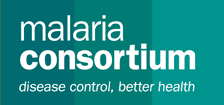 TERMS OF REFERENCECONSULTANT - CONSULTANTGENERAL INFORMATION:Malaria Consortium South Sudan is committed to reducing the burden of Malaria, communicable and neglected tropical diseases in the Country, drawing on a profound level of knowledge and expertise in these issues. We work with a wide range of partners including the Government of South Sudan and affected communities. Our areas of focus include;Malaria prevention, diagnosis and careCommunity level management of common childhood illness (ICCM)NutritionHealth System StrengtheningTreatment and mapping of neglected tropical diseasesOperational health researchPolicy, strategy and guideline developmentMalaria Consortium has its country office in Juba, which supports field office in Aweil aPURPOSE/OBJECTIVE OF THE ASSISGNMENT:Under the direct supervision of Country and with tIMPLEMENTATION ARRANGEMENTS:The consultant shall provide his/her services to Malaria Consortium and will be based in Juba office with frequent travel to field offices in AweilWau. The consultant shall be contracted for  monthssubject to . The consultant shall observe Malaria Consortium South Sudan regulations and official working hours (Monday to Friday, 0830AM – 0530PM). These services are expected to start MAIN DUTIES/RESPONSIBILITIES:EXPECTED OUTPUTS:EVALUATION PROCESS:Each proposal will be assessed first on the experience of the consultant, and subsequently on  price. The proposals that offer best value for money will be recommended for this shortterm agreement.QUALIFICATION AND COMPETENCIES:Education:University degree from a recognized academic institution Work Experience:Minimum  years of progressively responsible professional work experience at the national or international level  Languages:Fluency in English both speaking and writingCompetency profile:Core ValuesCommitmentDiversity and inclusion IntegrityCore CompetenciesCommunicationDrive for resultsWorking with peopleKey Functional CompetenciesLeading and SupervisingDeciding and initiating actionsPlanning and organizingSkills and KnowledgeAbility to work strategically to realize organizational goals, develop strategies, set clear visionAbility to persuade and influence, negotiate to obtain agreement, promote ideasAbility to network and establish good relations with staff, partners and Government Strong overall knowledge and understanding ofReport writing skillsn.phadungchai@malariaconsortium.org